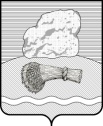 РОССИЙСКАЯ ФЕДЕРАЦИЯКалужская областьДуминичский районСельская Дума сельского поселения«СЕЛО ВЁРТНОЕ» РЕШЕНИЕ «04» апреля 2019 года                                                                                       № 5Об отмене решения Сельской Думысельского поселения «Село Вёртное»от 19.02.2014 №6 «Об утвержденииПоложения об организации накопления, сбора и вывоза отработанных ртутьсодержащихламп на территории сельского поселения«Село Вёртное»       В соответствии с Федеральным законом от 06.10.2003 №131_ФЗ «Об общих принципах организации местного самоуправления в Российской Федерации», в целях упорядочения и приведения нормативных правовых актов в соответствие с действующим законодательством Российской Федерации, руководствуясь Уставом сельского поселения «Село Вёртное», Сельская Дума сельского поселения «Село Вёртное» РЕШИЛА: 1.  Решение Сельской Думы сельского поселения «Деревня Думиничи» от 19.02.2014 №6 «Об утверждении Положения об организации накопления, сбора и вывоза отработанных ртутьсодержащих ламп на территории сельского поселения «Село Вёртное»» отменить ввиду издания с превышением полномочий.2.  Настоящее решение вступает в силу с даты его официального обнародования.3.  Контроль за исполнением настоящего решения оставляю за собой.Глава сельского поселения                                                                  Т.С.Полиданова